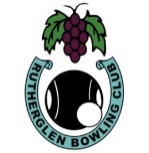 Rutherglen Bowling Club Inc.Executive Committee MeetingMinutesApril 18th, 2017Meeting Opened:	7.00 pmPresent:	 Jan Widdop, John Ross, Ross Rankin, Phil Peers John Crossman, Christine Flanagan, Chris Langdon                      Apologies: NilApologies Accepted: Moved           Seconded          Cd.President Ross congratulated all for being appointed by the members to the board, with a special welcome to new appointee John Fisher.It was moved by Ross and seconded by Chris Flanagan that a letter of thanks be sent to all who held positions in the season just past thanking them for their efforts.  Cd	 Minutes: President Ross asked those present if they had read the Minutes and if they were a true account of the previous meeting.Moved: Phil P	Seconded: Christine That the Minutes as presented are accepted.		Cd.Business arising from the Minutes:Disabled Access: Ongoing	Rink Numbers: Ongoing.Water Tank: Ongoing.Financial Report:President Ross called on the Treasurer to present the financial report for the previous month. Treasurer Jan tabled the report which showed a healthy balance considering the capital woks that the committee has embarked on in the season just passed. Moved: Jan W, Seconded: Phil that the Financial Report as presented be accepted. Cd.Correspondence:The Secretary presented the following Correspondence received and sent for the month:Inwards Correspondence:	The following was received throughout the month:An email was received from North East Water announcing our recycled water use for the month. An email was received from Kim Warne with a complaint for the use of machinery before (am on Saturdays or Sundays.A further email was received from Kim Warne with a further complaint of a breach to the EPA regulations also advising that in the event of a further breach we could be up for a fine of up to $7500An email was received from the Mayor acknowledging that she will be unable to attend tonight’s meeting due to other commitments.An email was received from the Mayor’s secretary asking if we had another date for her to attend one of our meetings.An email was received from the secretary of the O&M advising that the delegates meeting will now be held at Rutherglen.An email was received from the secretary of the O&M Region with the revised date for closing day.An email was received from the secretary of the O&M Region with the agenda and minutes for the delegates meetingA proposed draw for Weekend pennant 2017-18 was received from the O&M regionOutwards Correspondence:	The following was the outgoing correspondence for the month:A letter was sent to the Jones Family for their usual sponsorship of the Men’s Singles events.Our Annual Statement was emailed to Consumer AffairsA letter was emailed to the secretary of the O&M Region outlining our concerns about the 2016-17 Pennant season.A letter of thanks was sent to Peter Nesbitt for the construction of the scoreboards.Peter Nesbitt and myself personally delivered two bottles of red wine to Phil Doolan in appreciation for his donation of the Red Gum for the BBQMoved: Jan W	Seconded: John C. That the correspondence as presented be accepted.		Cd.Business Arising from Correspondence: It was decided that we invite the mayor to our next meeting.With regards to the noise complaint it was decided that John R and Ross R discuss the issue with Rod Ambrose and Kim Warne with a view to a solution which will suit both parties.John to write letters of thanks to our sponsors and to Chance and Alaina for their great serviceReports:	The following reports were tabled and presented:Greens Report:	Report tabled:Match Sub-Committee:	The following points were highlighted from the report:John Reported that there are still club games to be played hoping to have them all played by Presentation night.There are 15 teams down for Aylean’s day, he sought advice as to whether it will go ahead.It was decided to open the entries up to our ladies to hopefully improve the numbers, but the event will go ahead regardless.Sponsorship Committee: Grants Sub-Committee: NilCatering Sub-Committee: All is wellBar Manager’s Report:	All is wellMedia and Website Report:	 Noel requires more information for the website Mid-Week Pennant:	Nil	Week-End Pennant:	Nil	Membership and Participation: A call was received from Amanda At Bowls Victoria. She had noticed a sudden increase in our membership. I explained that we had created another form of membership for our business house bowlers. She explained that while we have done the right thing by registering them on the data base, we would have received a massive bill for accreditation. We have since changed them to non-bowling social members. If any of these members decide to take up the game seriously, then we only need to change them to a full member on the data base which will enable them to play bowls immediately. She went on to explain that in the eyes of bowls Australia, anybody who plays more than six games in their lifetime must become affiliated with their state controlling body.Greens and Surrounds:Financial:Facility Development:Sponsorship, Promotion and advertising:Administration and Governance:Moved: Phil and Seconded: Christine. That the reports as presented be accepted.		Cd.General Business:	President Ross asked those present for any issues to be raised:Ross: Matt and Erica Millerwould like to hire the kitchen for Saturday 6th May $75. Brooke needs numbers for catering by Saturday. John R and Christine to do a ring around on ThursdayJohn R.  Due to the cancellation of the Star Hotel Pairs it was suggested that Paul sponsor the Club Mixed Pairs. John to approach Paul at the Star. John also noted that a sponsorship sub-committee must be formed. It was decided to deal with this matter at the next meeting Phil asked if we know what the next step is about extensions. Ross has spoken to Brad Henderson who is getting plans set up for consideration.Jan: do we know where we stand with insurance since we have built the new shed and all the other extensions. John has advised Fenton Greene of all the extensions. John to discuss further with Fenton Greene.Being no further business President Ross declared the meeting closed and thanked all for their attendance and input.Meeting Closed:	8.30 pmNext Meeting:	7:00 pm	Monday 15 th. May 2017